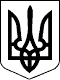 ВЕЛИКОСЕВЕРИНІВСЬКА СІЛЬСЬКА РАДА
КРОПИВНИЦЬКОГО РАЙОНУ КІРОВОГРАДСЬКОЇ ОБЛАСТІДРУГА СЕСІЯ ВОСЬМОГО СКЛИКАННЯРІШЕННЯвід «     »  грудня  2020 року                                        			№______с. Велика СеверинкаПро прийняття закладів освіти із спільної власності територіальних громад сіл Кропивницького району у комунальну власність територіальної громади Великосеверинівської сільської радиВідповідно до частини першої статті 43, статті 60, абзацу третього пункту 10 розділу V «Прикінцеві та перехідні положення» Закону України «Про місцеве самоврядування в Україні», статті 89 Бюджетного Кодексу України (зі змінами, внесеними згідно з Законом України від 17.09.2020 року №907-IX), Закону України «Про передачу об’єктів права державної та комунальної власності»,постанови Кабінету Міністрів України від 21.09.1998 №1482 «Про передачу об’єктів права державної та комунальної власності»СІЛЬСЬКА РАДА ВИРІШИЛА:1.Прийнятиз 01 січня 2021 року безоплатноіз спільної власності територіальних громадсіл Кропивницького району в комунальну власність територіальної громади Великосеверинівської сільської ради заклади освіти згідно з переліком, що додається, та рухоме і нерухоме майно, що закріплене за ними на правах оперативного управління, використовується в освітньому процесі та знаходиться на балансі відділу освіти Кропивницької районної державної адміністрації.2.Утворити комісію з приймання-передачі закладів освітиіз спільної власності територіальних громад сіл Кропивницького району в комунальну власність територіальної громади Великосеверинівської сільської ради у складі:3. Комісії з приймання-передачізакладів освіти із спільної власності територіальних громад сіл Кропивницького району в комунальну власність територіальної громади Великосеверинівської сільської ради здійснити приймання-передачу відповідно до норм чинного законодавства.4. Контроль за виконанням даного рішення покласти на постійну комісію з питань  планування, фінансів, бюджету, соціально-економічного  розвитку та інвестицій Великосеверинівської  сільської рад.Сільський голова                                                                    Сергій ЛЕВЧЕНКОДодаток до рішення другої сесії восьмого скликання Великосеверинівської сільської ради«___»______2020 року №___ПЕРЕЛІКзакладів освіти, які приймаються із спільної власності територіальних громад сіл Кропивницького району в комунальну власність територіальної громади Великосеверинівської сільської радиЛЕВЧЕНКАСергія Володимировича- Великосеверинівського сільського голови;КОХАННаталії Віталіївни- головного бухгалтера відділу бухгалтерського обліку та звітності Великосеверинівської сільської ради;КОЛІСНИКЛюдмили Миколаївни- головного спеціаліста відділу бухгалтерського обліку та звітності Великосеверинівської сільської ради;ПІЛЮГІНАРомана Леонідовича- начальника відділу освіти, молоді та спорту, культури та туризму Великосеверинівської сільської ради;МЕЛЕНИЧ Віти Романівни- головного бухгалтера відділу освіти, молоді та спорту, культури та туризму Великосеверинівської сільської ради;КАРАМАНЮлії Вікторівни- головного спеціаліста відділу бухгалтерського обліку та з питань власності виконавчого апарату Кропивницької районної ради;КІРІЛОВОЇКатерини Олександрівни- начальника відділу бухгалтерського обліку та з питань власності виконавчого апарату Кропивницької районної ради;ЗОЛОТОВЕРХЛюдмилиІванівни- директор Созонівського навчально-виховного комплексу «заклад загальної середньої освіти І-ІІІ ступенів – заклад дошкільної освіти» Кропивницької районної ради;КОВАЛЕНКАВадимаОлександровича- директор Високобайрацького навчально-виховного комплексу «заклад загальної середньої освіти І-ІІІ ступенів – заклад дошкільної освіти» Кропивницької районної ради.№ з /пНазва закладу освітиПередача майнового комплексу1Високобайрацький навчально-виховний комплекс «заклад загальної середньої освіти І-ІІІ ступенів – заклад дошкільної освіти» Кропивницької районної радиПередача закладу з майновим комплексом2Созонівський навчально-виховний комплекс «заклад загальної середньої освіти І-ІІІ ступенів – заклад дошкільної освіти» Кропивницької районної радиПередача закладу з майновим комплексом